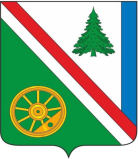 18.05.2023 г. №432 РОССИЙСКАЯ ФЕДЕРАЦИЯИРКУТСКАЯ ОБЛАСТЬБРАТСКИЙ РАЙОНВИХОРЕВСКОЕ МУНИЦИПАЛЬНОЕ ОБРАЗОВАНИЕАДМИНИСТРАЦИЯПОСТАНОВЛЕНИЕ ОБ ОРГАНИЗАЦИИ, СОСТАВЕ, ПОРЯДКЕ ДЕЯТЕЛЬНОСТИ СИЛ И СРЕДСТВ МУНИЦИПАЛЬНОГО ЗВЕНА ТЕРРИТОРИАЛЬНОЙ ПОДСИСТЕМЫ ЕДИНОЙ ГОСУДАРСТВЕННОЙ СИСТЕМЫ ПРЕДУПРЕЖДЕНИЯ И ЛИКВИДАЦИИ ЧРЕЗВЫЧАЙНЫХ СИТУАЦИЙВ соответствии с Федеральным законом от 6 октября 2003 года N 131-ФЗ "Об общих принципах организации местного самоуправления в Российской Федерации", Федеральным законом от 21 декабря 1994 года N 68-ФЗ "О защите населения и территорий от чрезвычайных ситуаций природного и техногенного характера", Положением о единой государственной системе предупреждения и ликвидации чрезвычайных ситуаций, утвержденным постановлением Правительства Российской Федерации от 30 декабря 2003 года N 794,Постановлением  Правительства Иркутской области  от 25.08.2008 года  № 243-ПА «О территориальной системе единой государственной системы предупреждения и ликвидации чрезвычайных ситуаций» в целях защиты населения Вихоревского городского поселения,  - руководствуясь Уставом Вихоревского муниципального образования, администрация  Вихоревского городского поселенияПОСТАНОВЛЯЕТ:1.Утвердить Положение об организации и порядке деятельности сил и средств муниципального звена территориальной подсистемы единой государственной системы предупреждения и ликвидации чрезвычайных ситуаций (Приложение N 1).2.Утвердить Состав сил и средств муниципального звена территориальной подсистемы единой государственной системы предупреждения и ликвидации чрезвычайных ситуаций (Приложение N 2).3.Данное постановление подлежит опубликованию в информационном бюллетене и  размещению на официальном сайте администрации Вихоревского городского поселения.4. Контроль за выполнением настоящего постановления оставляю за собой.Глава Вихоревского муниципального образования   			   	  		Н.Ю.ДружининСогласовано:Управляющий делами администрации___________________ Г.А. Дударева«___»___________2023г.Начальник юридического отдела___________________ М.А.Ведерникова «___»___________2023г.РАССЫЛКА:1экз.-дело1 экз.-ГО и ЧСИсп.: Гордеева Л.В.Тел. 40-52-15Приложение № 1 к постановлению администрации Вихоревского городского поселения №432 от 18.05.2023 годаПОЛОЖЕНИЕоб организации и порядке деятельности сил и средств муниципального звена территориальной подсистемы единой государственной системы предупреждения и ликвидации чрезвычайных ситуацийНастоящее Положение определяет порядок организации и функционирования муниципального звена территориальной подсистемы единой государственной системы предупреждения и ликвидации чрезвычайных ситуаций области (далее - муниципального звена ТП РСЧС), состав органов управления муниципального ТП РСЧС и порядок приведения их в готовность, порядок взаимодействия с территориальной подсистемой единой государственной системы предупреждения и ликвидации чрезвычайных ситуаций области и ее функциональными звеньями по вопросам предупреждения и ликвидации чрезвычайных ситуаций на территории Вихоревского городского поселения.I. Общие принципы организационного построения звена1.1. Муниципальное звено ТП РСЧС объединяет органы управления, силы и средства органов местного самоуправления городского поселения  и организаций, в полномочия которых входит решение вопросов в области защиты населения и территорий от чрезвычайных ситуаций, и осуществляет свою деятельность в целях выполнения задач, предусмотренных Федеральным законом от 21 декабря 1994 года N 68-ФЗ "О защите населения и территорий от чрезвычайных ситуаций природного и техногенного характера", Постановлением  Правительства Иркутской области  от 25.08.2008 года  № 243-ПА « О территориальной системе единой государственной системы предупреждения и ликвидации чрезвычайных ситуаций»1.2. муниципальное звено ТП РСЧС функционирует в режиме:а) повседневной деятельности - при отсутствии угрозы возникновения чрезвычайной ситуации;б) повышенной готовности - при угрозе возникновения чрезвычайной ситуации;в) чрезвычайной ситуации - при возникновении и ликвидации чрезвычайной ситуации.При введении режима повышенной готовности или чрезвычайной ситуации в зависимости от последствий чрезвычайной ситуации, привлекаемых к предупреждению и ликвидации чрезвычайной ситуации сил и средств муниципального звена ТП РСЧС, классификации чрезвычайных ситуаций и характера развития чрезвычайной ситуации, а также других факторов, влияющих на безопасность жизнедеятельности населения и требующих принятия дополнительных мер по защите населения и территорий от чрезвычайной ситуации, устанавливается один из следующих уровней реагирования:а) объектовый уровень реагирования - руководителем организации при ликвидации чрезвычайной ситуации силами и средствами организации, оказавшейся в зоне чрезвычайной ситуации, если зона чрезвычайной ситуации находится в пределах территории данной организации;б) местный уровень реагирования - руководителем администрации городского поселения  при ликвидации чрезвычайной ситуации силами и средствами организаций и органов местного самоуправления, оказавшихся в зоне чрезвычайной ситуации, если зона чрезвычайной ситуации находится в пределах территории городского поселения 1.3. муниципальное звено ТП РСЧС строится по территориальному принципу и состоит из объектовых звеньев.Объектовые звенья создаются в организациях для предупреждения и ликвидации чрезвычайных ситуаций в пределах их территорий.Организация, состав сил и средств муниципального звена ТП РСЧС и объектовых звеньев, а также порядок их деятельности определяются нормативными правовыми актами органов местного самоуправления муниципального и руководителями организаций в разрабатываемых ими положениях.II. Состав и характеристика муниципального звена ТП РСЧС2.1. На каждом уровне муниципального звена ТП РСЧС создаются координационные органы, постоянно действующие органы управления, органы повседневного управления, силы и средства, резервы финансовых и материальных ресурсов, системы связи и оповещения органов управления и сил единой системы, системы оповещения населения о чрезвычайных ситуациях и системы информирования населения о чрезвычайных ситуациях.2.2. Координационными органами муниципального звена ТП РСЧС являются:на объектовом уровне - комиссия по предупреждению и ликвидации чрезвычайных ситуаций и обеспечению пожарной безопасности организации;на муниципальном уровне - Комиссия по предупреждению и ликвидации чрезвычайных ситуаций и обеспечению пожарной безопасности  Вихоревского городского поселения 2.3. Образование и упразднение Комиссии по предупреждению и ликвидации чрезвычайных ситуаций и обеспечению пожарной безопасности  Вихоревского городского поселения, определение ее полномочий, утверждение ее состава осуществляется постановлениями постановления администрации городского поселения.Образование, реорганизация и ликвидация комиссий по предупреждению и ликвидации чрезвычайных ситуаций и обеспечению пожарной безопасности организаций, определение их компетенции, назначение руководителей, утверждение персонального состава осуществляются решениями организаций.Председателем Комиссии по предупреждению и ликвидации чрезвычайных ситуаций и обеспечению пожарной безопасности  Вихоревского городского поселения  является руководитель администрации Вихоревского городского поселения.Комиссии по предупреждению и ликвидации чрезвычайных ситуаций и обеспечению пожарной безопасности организаций возглавляются руководителями указанных организаций или их заместителями.Компетенция и полномочия комиссий по предупреждению и ликвидации чрезвычайных ситуаций и обеспечению пожарной безопасности определяются в положениях о них.2.4. Основными задачами комиссий по чрезвычайным ситуациям и пожарной безопасности в соответствии с их полномочиями являются:а) разработка предложений по реализации единой государственной политики в области предупреждения и ликвидации чрезвычайных ситуаций и обеспечения пожарной безопасности на подведомственной территории;б) координация деятельности органов управления и сил муниципального звена ТП РСЧС;в) обеспечение согласованности действий органов местного самоуправления и организаций при решении вопросов в области предупреждения и ликвидации чрезвычайных ситуаций и обеспечения пожарной безопасности, а также восстановления и строительства жилых домов, объектов жилищно-коммунального хозяйства, социальной сферы, производственной и инженерной инфраструктуры, поврежденных и разрушенных в результате чрезвычайных ситуаций на подведомственной территории;г) рассмотрение вопросов о привлечении сил и средств гражданской обороны к организации и проведению мероприятий по предотвращению и ликвидации чрезвычайных ситуаций в порядке, установленном федеральным законом;д) рассмотрение вопросов об организации оповещения и информирования населения о чрезвычайных ситуациях.Иные задачи могут быть возложены на соответствующую комиссию по чрезвычайным ситуациям и пожарной безопасности постановлениями администрации городского поселения и приказами руководителей организаций в соответствии с законодательством Российской Федерации, Иркутской области и нормативными правовыми актами органов местного самоуправления городского поселения.2.5. Постоянно действующими органами управления муниципального звена ТП РСЧС являются:на муниципальном уровне - функции постоянно действующего органа управления ТП РСЧС осуществляет администрация городского поселения ;на объектовом уровне - структурные подразделения или работники организаций, уполномоченных на решение задач в области защиты населения и территорий от чрезвычайных ситуаций.Постоянно действующие органы управления муниципального звена ТП РСЧС создаются и осуществляют свою деятельность в порядке, установленном законодательством Российской Федерации, Иркутской области и иными нормативными правовыми актами.Компетенция и полномочия постоянно действующих органов управления муниципального звена ТП РСЧС определяются соответствующими положениями о них или уставами указанных органов управления.2.6. Органами повседневного управления муниципального звена ТП РСЧС являются:Единая дежурно-диспетчерская служба  муниципального района;Дежурно-диспетчерские службы организаций (объектов).Указанные органы создаются и осуществляют свою деятельность в соответствии с законодательством Российской Федерации и Иркутской области, нормативными правовыми актами органов местного самоуправления Братского муниципального района.2.7. К силам и средствам муниципального звена ТП РСЧС относятся специально подготовленные силы и средства органов местного самоуправления Вихоревского городского поселения, организаций и общественных объединений городского поселения , предназначенные и выделяемые (привлекаемые) для предупреждения и ликвидации чрезвычайных ситуаций.2.8. В состав сил и средств каждого уровня муниципального звена ТП РСЧС входят силы и средства постоянной готовности, предназначенные для оперативного реагирования на чрезвычайные ситуации и проведения работ по их ликвидации (далее - силы постоянной готовности).2.9. Координацию деятельности аварийно-спасательных служб и аварийно-спасательных формирований территориальных органов федеральных органов исполнительной власти, общественных объединений, выполняющих задачи по проведению аварийно-спасательных работ при возникновении чрезвычайных ситуаций на территории города, осуществляет администрация  Вихоревского городского поселения.2.10. Привлечение аварийно-спасательных служб и аварийно-спасательных нештатных формирований к ликвидации последствий чрезвычайных ситуаций осуществляется:в соответствии с планом действий по предупреждению и ликвидации чрезвычайных ситуаций природного и техногенного характера  Вихоревского городского поселения;по решению Комиссии по предупреждению и ликвидации чрезвычайных ситуаций и обеспечению пожарной безопасности  Вихоревского городского поселения.2.11. Подготовка работников администрации  Вихоревского городского поселения  и организаций городского поселения, включенных в состав органов управления муниципального звена ТП РСЧС, организуется в порядке, установленном Правительством Российской Федерации и Правительством Иркутской  области.2.12. Для ликвидации последствий чрезвычайных ситуаций создаются и используются резервы финансовых и материальных ресурсов Администрации Вихоревского городского поселения и организаций.Порядок создания, использования и пополнения резервов финансовых и материальных ресурсов определяется законодательством Российской Федерации, законодательством Иркутской  области и нормативными актами администрации городского поселения . Номенклатура и объем резервов материальных ресурсов для ликвидации чрезвычайных ситуаций, а также контроль за их созданием, хранением, использованием и восполнением устанавливаются создающим их органом.III. Организация управления и порядок приведения в готовностьмуниципального звена ТП РСЧС3.1. Управление муниципального звена ТП РСЧС осуществляется с использованием систем связи и оповещения, представляющих собой организационно-техническое объединение сил, средств связи и оповещения, сетей вещания, каналов сети связи общего пользования и ведомственных сетей связи, обеспечивающих доведение информации и сигналов оповещения до органов управления и сил муниципального звена ТП РСЧС.3.2. Проведение мероприятий по предупреждению и ликвидации чрезвычайных ситуаций в рамках муниципального звена ТП РСЧС осуществляется на основе Плана предупреждения и ликвидации чрезвычайных ситуаций природного и техногенного характера городского поселения.3.3. При отсутствии угрозы возникновения чрезвычайных ситуаций на объектах, территориях или акваториях органы управления и силы муниципального звена ТП РСЧС функционируют в режиме повседневной деятельности.Руководитель администрации городского поселения, руководители организаций городского поселения, на территории которых могут возникнуть или возникли чрезвычайные ситуации либо к полномочиям которых отнесена ликвидация чрезвычайных ситуаций, в зависимости от масштаба чрезвычайных ситуаций, для соответствующих органов управления и сил муниципального ТП РСЧС устанавливают один из следующих режимов функционирования:а) режим повышенной готовности - при угрозе возникновения чрезвычайных ситуаций;б) режим чрезвычайной ситуации - при возникновении и ликвидации чрезвычайных ситуаций.3.4. При введении режима повышенной готовности или чрезвычайной ситуации, а также при установлении местного уровня реагирования на чрезвычайную ситуацию администрация Вихоревского городского поселения своим решением может определять руководителя ликвидации чрезвычайной ситуации и принимать следующие дополнительные меры по защите населения и территории городского поселения от чрезвычайных ситуаций:ограничить доступ людей и транспортных средств на территорию, на которой существует угроза возникновения чрезвычайной ситуации, а также в зону чрезвычайной ситуации;определить порядок разбронирования резервов материальных ресурсов, находящихся в зоне чрезвычайной ситуации, за исключением государственного материального резерва;определить порядок использования транспортных средств, средств связи и оповещения, а также иного имущества органов местного самоуправления городского поселения и организаций;приостановить деятельность организации, оказавшейся в зоне чрезвычайной ситуации, если существует угроза безопасности жизнедеятельности работников данной организации и иных граждан, находящихся на ее территории;осуществить меры, обусловленные развитием чрезвычайной ситуации, не ограничивающие прав и свобод человека и гражданина и направленные на защиту населения и территорий от чрезвычайной ситуации, создание необходимых условий для предупреждения и ликвидации чрезвычайной ситуации и минимизации ее негативного воздействия.3.5. Руководитель организации, на территории которой может возникнуть или возникла чрезвычайная ситуация, вводит режим повышенной готовности или чрезвычайной ситуации для объектового звена организации и принимает решение об установлении уровня реагирования и о введении дополнительных мер по защите от чрезвычайной ситуации работников данной организации и иных граждан, находящихся на ее территории.Руководитель организации, на территории которой может возникнуть или возникла чрезвычайная ситуация, и назначенный им руководитель работ по ликвидации чрезвычайной ситуации несут ответственность за проведение работ по предотвращению и ликвидации чрезвычайной ситуации на территории данной организации в соответствии с законодательством Российской Федерации и законодательством субъектов Российской Федерации.3.6. Руководитель работ по ликвидации чрезвычайной ситуации при местном уровне реагирования готовит для администрации городского поселения, а при объектовом уровне реагирования - для руководителя организации предложения по принятию дополнительных мер, предусмотренных пунктом 3.4 настоящего Положения.3.7. При устранении обстоятельств, послуживших основанием для введения на соответствующих территориях режима повышенной готовности или режима чрезвычайной ситуации, администрация городского поселения  и руководитель организации отменяют установленные режимы функционирования органов управления и сил муниципального звена ТП РСЧС.IV. Основные мероприятия режимов функционированиямуниципального звена ТП РСЧС4.1. Основными мероприятиями, проводимыми координационными органами, а также органами повседневного управления и силами ТП РСЧС, являются:а) в режиме повышенной готовности:усиление контроля за состоянием окружающей среды, мониторинг опасных природных явлений и техногенных процессов, способных привести к возникновению чрезвычайных ситуаций, прогнозирование чрезвычайных ситуаций, а также оценка их социально-экономических последствий;введение при необходимости круглосуточного дежурства руководителей и должностных лиц органов управления и сил муниципального ТП РСЧС на стационарных пунктах управления;непрерывный сбор, обработка и передача органам управления и силам муниципального ТП РСЧС данных о прогнозируемых чрезвычайных ситуациях, информирование населения о чрезвычайных ситуациях;принятие оперативных мер по предупреждению возникновения и развития чрезвычайных ситуаций, снижению размеров ущерба и потерь в случае их возникновения, а также повышению устойчивости и безопасности функционирования организаций в чрезвычайных ситуациях;уточнение планов действий по предупреждению и ликвидации чрезвычайных ситуаций и иных документов;приведение при необходимости сил и средств муниципального ТП РСЧС в готовность к реагированию на чрезвычайные ситуации, формирование оперативных групп и организация выдвижения их в предполагаемые районы действий;восполнение при необходимости резервов материальных ресурсов, созданных для ликвидации чрезвычайных ситуаций;проведение при необходимости эвакуационных мероприятий;б) в режиме чрезвычайной ситуации:непрерывный контроль за состоянием окружающей среды, мониторинг и прогнозирование развития возникших чрезвычайных ситуаций, а также оценка их социально-экономических последствий;оповещение руководителей федеральных органов исполнительной власти, государственных корпораций, органов исполнительной власти субъектов Российской Федерации, органов местного самоуправления и организаций, а также населения о возникших чрезвычайных ситуациях;проведение мероприятий по защите населения и территорий от чрезвычайных ситуаций;организация работ по ликвидации чрезвычайных ситуаций и всестороннему обеспечению действий сил и средств муниципального звена ТП РСЧС, поддержанию общественного порядка в ходе их проведения, а также привлечению при необходимости в установленном порядке общественных организаций и населения к ликвидации возникших чрезвычайных ситуаций;непрерывный сбор, анализ и обмен информацией об обстановке в зоне чрезвычайной ситуации и в ходе проведения работ по ее ликвидации;организация и поддержание непрерывного взаимодействия федеральных органов исполнительной власти, государственных корпораций, органов исполнительной власти субъектов Российской Федерации, органов местного самоуправления и организаций по вопросам ликвидации чрезвычайных ситуаций и их последствий;проведение мероприятий по жизнеобеспечению населения в чрезвычайных ситуациях;информирование населения о чрезвычайных ситуациях, их параметрах и масштабах, поражающих факторах, принимаемых мерах по обеспечению безопасности населения и территорий, приемах и способах защиты, порядке действий, правилах поведения в зоне чрезвычайной ситуации, о правах граждан в области защиты населения и территорий от чрезвычайных ситуаций и социальной защиты пострадавших, в том числе о праве получения предусмотренных законодательством Российской Федерации выплат, о порядке восстановления утраченных в результате чрезвычайных ситуаций документов.V. Организация ликвидации чрезвычайных ситуаций5.1. Ликвидация чрезвычайных ситуаций осуществляется в соответствии с установленной Правительством Российской Федерации классификацией чрезвычайных ситуаций:локального характера - силами и средствами организации;муниципального характера - силами и средствами администрации городского поселения .5.2. Руководство силами и средствами, привлеченными к ликвидации чрезвычайных ситуаций, и организацию их взаимодействия осуществляют руководители работ по ликвидации чрезвычайных ситуаций.Руководители аварийно-спасательных служб, пожарно-спасательных и аварийно-спасательных формирований, прибывшие в зоны чрезвычайных ситуаций первыми, принимают полномочия руководителей работ по ликвидации чрезвычайных ситуаций и исполняют их до прибытия руководителей работ по ликвидации чрезвычайных ситуаций, определенных законодательством Российской Федерации и Иркутской области, планами действий по предупреждению и ликвидации чрезвычайных ситуаций или назначенных администрацией городского поселения, руководителями организаций, к полномочиям которых отнесена ликвидация чрезвычайных ситуаций.Руководители работ по ликвидации чрезвычайных ситуаций по согласованию с Администрацией  Вихоревского городского поселения  и организациями, на территориях которых возникла чрезвычайная ситуация, устанавливают границы зоны чрезвычайной ситуации, порядок и особенности действий по ее локализации, а также принимают решения по проведению аварийно-спасательных и других неотложных работ.Решения руководителей работ по ликвидации чрезвычайных ситуаций являются обязательными для всех граждан и организаций, находящихся в зоне чрезвычайной ситуации, если иное не предусмотрено законодательством Российской Федерации и законодательством Иркутской  области.5.3. В случае крайней необходимости руководители работ по ликвидации чрезвычайных ситуаций вправе самостоятельно принимать решения по следующим вопросам:проведение эвакуационных мероприятий;остановка деятельности организаций, находящихся в зоне чрезвычайной ситуации;проведение аварийно-спасательных работ на объектах и территориях организаций, находящихся в зоне чрезвычайной ситуации;ограничение доступа людей в зону чрезвычайной ситуации;разбронирование в установленном порядке резервов материальных ресурсов организаций, находящихся в зоне чрезвычайной ситуации, за исключением материальных ценностей государственного материального резерва;использование в порядке, установленном законодательством Российской Федерации и Иркутской области, средств связи и оповещения, транспортных средств и иного имущества организаций, находящихся в зоне чрезвычайной ситуации;принятие других необходимых мер, обусловленных развитием чрезвычайных ситуаций и ходом работ по их ликвидации.Руководители работ по ликвидации чрезвычайных ситуаций информируют Администрацию  Вихоревского городского поселения о принятых ими в случае крайней необходимости решениях письменно не позднее 2 часов с момента принятия соответствующего решения, в последующем - ежесуточно к 06.00.5.4. Финансирование муниципального звена ТП РСЧС осуществляется на каждом уровне за счет средств, соответственно, бюджета городского поселения и организаций.При недостаточности указанных средств и в зависимости от масштаба чрезвычайной ситуации Администрация  Вихоревского городского поселения  может обратиться в Правительство Иркутской области с просьбой о выделении средств из резервного фонда Правительства Иркутской  области по предупреждению и ликвидации чрезвычайных ситуаций и последствий стихийных бедствий в порядке, установленном Правительством Иркутской  области.Приложение № 2 к постановлению администрации Вихоревского городского поселения №432 от 18.05.2023 годаСОСТАВсил и средств постоянной готовности привлекаемых для ликвидации чрезвычайных ситуацийна территории Вихоревского городского поселения№Наименование формирования, ведомственная принадлежность, адресОрганизациясоздающееформированиеФИО руководителя, телефон (рабочий, сотовый)ВидывыполняемыхработЧислелформ инность/срованияНаличие техникиНаличие техникиНаличие техникиВремя готовности к работе№Наименование формирования, ведомственная принадлежность, адресОрганизациясоздающееформированиеФИО руководителя, телефон (рабочий, сотовый)Видывыполняемыхработпоштатупоспискулегк.автом.грузов.автом.специальнаяВремя готовности к работе122). 45678910111.Группа охраны общественного порядка, МВД. г.Вихоревка, ул.Октябрьская, 13гомМуслимов Руслан Абдуллаевичтел. 3075-307 сл.сот. 89641050505Охранаобщественногопорядка16161--1 час2.Группа охраны общественного порядка. МВД. г.Вихоревка. ул.Советская,38Братский ЛО МВДХерсонцев Сергей Леонидович Тел. 49-83-10Охранаобщественного порядка на транспорте101021-1 час 30 мин3.Противопожарная служба ОГКУ «ПСС  Иркутской области» Нижнеилимского  филиала  ПЧ-122 г. Вихоревка ул.Горького, 15ПЧ-122Чемизов  Игорь Владимировичтел. 49-71-13 сл. сот. 89086575746Защита населенных пунктов от пожаров40401155 минут4.Пожарно-спасательноеформированиег.Вихоревка,ул.Нефтяников. 30Вихоревский цех АО О «Иркутск- Нефтепродукт»Выборов Дмитрий  Александровичтел. 49-72-45сл. сот. 89025617692Обеспечение противопожарной безопасности на объекте и тушение пожаров на тер. города111002 минуты5.Пожарный поезд, ст. Вихоревка. ул.Советская.(тупик)по договору ФГП ВО  ЖДТ РоссииПопов Александр  Владимировичтел. 89140109588Тушение пожаров на станциях, перегонах и в полосе отвода ж.д.2524--428,8 минут6.Восстановительный поезд. ОАО «РЖД» г.Вихоревка. ул.Советская. 62Аж/д ст. в Вихоревка ВСЖД филиала ОАО «РЖД»Серебров Сергей  Николаевич49-32-29 сл. 49-35-93Проведение восстановительных работ на ж/д коммуникациях2828-2940 минут7.Врачебно-сестринские бригады мед. службы, г.Вихоревка, ул. Горького, 4МУЗ «ВГБ» Братский район в составе всех мед.учреждений независимо от ф/с Ланцева Евгения Викторовна 40-50-44 Оказание первой врачебной помощи-8--210 минут8.Группа санитарно- эпидемиологической разведки ВФ по ж/д транспорту  ФБУЗ «Центр гигиены и эпидемиологии г. Братска и Братского района Иркутской области»Горева Елена Леонидовна   тел. 42-94-00Обследование зоны заражения551--2 часа9.Звено ветеринарной разведки, г.Вихоревка, ул.Дзержинского, 3ВетеринарнаяучастковаялечебницаСавватеев Вячеслав Витальевич89647409618Отбор проб сзараженныхобъектов53---30 мин10.Аварийно-техническая команда по электросетям. г.Вихоревка, ул.Горького , 21АО «БЭСК»Хлыстов Сергей Юрьевичтел. 49-85-7589041491180Проведение ремонтно-восстановительных работ на электросетях15151132 часа11.Аварийно-техническая команда по водопроводным, канализационным и тепловым сетям г.Вихоревка, ул.Доковская. 22ООО «ОВУК»Какухин Виктор Владимирович тел.89500590105Проведение ремонтно-восстановительных работ на водопроводных, канализационных и тепловых сетях2222-322 часа